Kallelse till Brf Vidfamne ordinarie årsstämma 2022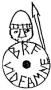 Härmed kallas medlemmarna i Brf Vidfamne till ordinarie årsstämma 2022TID:	Tisdagen den 26 april 2022, kl. 19.00PLATS:	Föreningslokalen mellan port 25 och port 29Dagordning1. Öppnande 2. Godkännande av dagordning3. Val av stämmoordförande4. Anmälan av stämmoordförandens val av protokollförare5. Val av två justerare tillika rösträknare6. Fråga om stämman blivit stadgeenligt utlyst7. Fastställande av röstlängd med förteckning över närvarande medlemmar, ombud och biträden8. Föredragning av styrelsens årsredovisning9. Föredragning av revisorns berättelse10. Beslut om fastställande av resultat- och balansräkning11. Beslut om resultatdisposition12. Beslut om ansvarsfrihet för styrelseledamöter13. Beslut om arvoden åt styrelsen och revisorer för nästkommande verksamhetsår14. Val av styrelseledamöter och suppleanter15. Val av revisorer och revisorssuppleant16. Val av valberedning17. Av styrelsen till stämman hänskjutna frågor samt av föreningsmedlem anmält ärendeAv styrelsen hänskjuten fråga, ”Förslag på ändringar i kösystem med anledning av installation av laddstolpar”Motion från föreningsmedlem, ”Utred möjligheten till solenergi på taken”Motion från föreningsmedlem, ”Ljudisolera tvättstuga”Motion från föreningsmedlem, ”Åtgärder runt port 29”18. Avslutande
Bostadsrättshavare får utöva sin rösträtt genom befullmäktigat ombud, som antingen ska vara medlem i föreningen, äkta make/sambo/registrerad partner, föräldrar/syskon/myndigt barn eller annan närstående som varaktigt sammanbor med medlemmen samt god man. Ombud ska ha med sig underskriven och daterad fullmakt i original. Ingen får på grund av fullmakt rösta för mer än två andra röstberättigade.Vi i styrelsen hoppas att du, liksom alla andra medlemmar, deltar på stämman och att vi tillsammans känner ett ansvar för föreningens ekonomi och boendemiljö.Kallelse med bilagor och valberedningens förslag kommer att delas ut i alla brevlådor eller skickas till de medlemmar som f.n. inte bor på gatan.Efter stämmans avslutande hålls en frågestund./Styrelsen, Brf Vidfamne